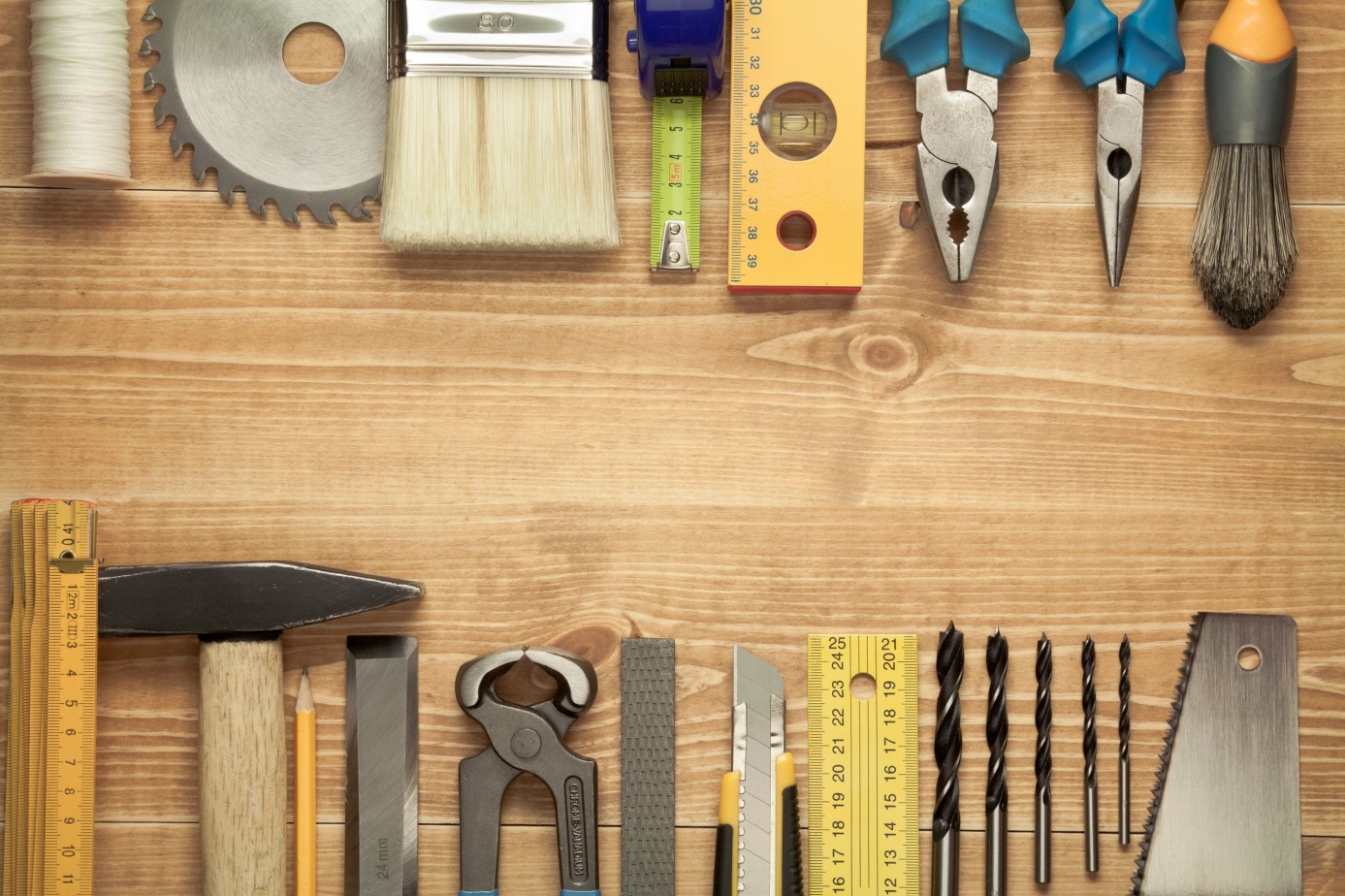 InleidingU zult wel denken, wat heeft al dat gereedschap met docentprofessionalisering te maken? Een goede timmerman of klusser heeft heel wat gereedschap nodig om verschillende klussen te kunnen klaren. Als docent heb je in feite ook gereedschap nodig. Je wilt bijvoorbeeld binnen je onderwijs wel de spijker op de kop slaan. Je wilt niet continue ergens op moeten hameren. Soms wil je een knoop doorhakken. Je wilt maatwerk leveren. Kortom, goed gereedschap is onmisbaar in het onderwijs!In deze docentenochtend willen we jullie nieuwe tools aanreiken waarmee je aan de slag kunt in je onderwijs. De tools die we jullie deze keer willen meegeven gaan over het gebruiken van casuïstiek in het onderwijs. Door casuïstiek te gebruiken in het onderwijs kun je een goede koppeling maken tussen de praktijk en de theorie. Forensische rapportages zijn natuurlijk bij uitstek geschikt om als casus te gebruiken in de opleiding tot rapporteur pro Justitia. Maar hoe doe je dat nou eigenlijk een casus behandelen? Hoe haal je er uit wat er in zit? Dat gaan we natuurlijk behandelen tijdens deze docentenochtend. We gaan in op de ervaringen van docenten met het gebruik van casuïsitiek, bespreken belangrijkste aandachtspunten en oefenen met verschillende werkvormen voor het gebruik van casuïstiek waarbij we ook aandacht besteden aan interactie met deelnemers en differentiëren tussen deelnemers. Om alvast een tipje van de sluier op te lichten: het begint met een helder leerdoel. Wat wil je bereiken met je onderwijs en hoe sluit de casus daar op aan? Docenten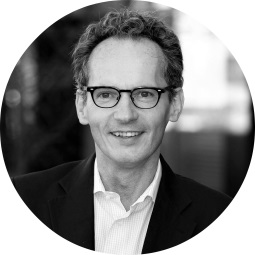 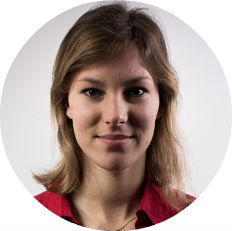 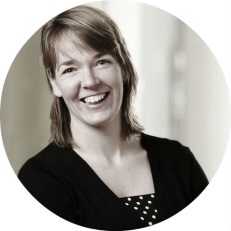 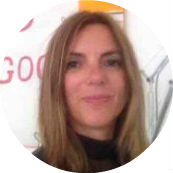 Dhr. Dr. Thomas Rinne	    Josée van Balen	    Arenda Vos		  Paula BroersenPsychiater en hoofd Bureau	     Opleidingscoördinator	     Onderwijskundige	   Onderwijskundige enWetenschap en Opleuidingen						   OpvoedkundigeVan het NIFP 	Leerdoelen
Aan het einde van deze docentenochtend:weten deelnemers hoe zij een leerdoel formuleren en de casus hierop afstemmen;weten deelnemers wat aandachtspunten zijn voor het opstellen van een casus;weten deelnemers hoe zij casuïstiek kunnen introduceren en behandelen in het onderwijs;kunnen deelnemers verschillende werkvormen voor casuïstiek gebruiken in het onderwijs;kunnen deelnemers op een goede manier de interactie met en tussen hun cursisten initiëren en (be)leiden;kunnen deelnemers bij de behandeling van casuïstiek in hun onderwijs gebruik maken van verschillen in kennisniveaus tussen de cursisten. kunnen deelnemers casuïstiek in hun onderwijs adequaat nabespreken. LiteratuurVoor de docentenochtend wordt onderstaand document gebruikt. Voorafgaand aan de bijeenkomst bestudeert u het document. Door een goede voorbereiding kan de bijeenkomst optimaal worden benut om uw kennis en begrip te verdiepen en toe te passen. Broersen, P. (2016). Algemene feedback aan docenten van de rapporteursopleiding. Intern document NIFP.Programma09.00 – 09.30	Inloop met koffie, thee en wat lekkers09.30 – 09.45	Welkom, programma en kennismaking09.45 – 10.00	Terugblik op de vorige docentenochtend en update van ontwikkelingen in de opleiding10.00 – 10.15	Stap 1. Waarom casuïstiek gebruiken?Op interactieve wijze inventariseren we de redenen waarom deelnemers casuïstiek gebruiken of zouden moeten / kunnen gebruiken. Ook wordt een inventarisatie gemaakt van de leerpunten van deelnemers. 10.15 – 11.00	Stap 2. Het formuleren van het leerdoelPlenair wordt een casus gepresenteerd. Aan de hand deze casus formuleren deelnemers een leerdoel dat past bij de inhoud van hun module. De leerdoelen worden plenair besproken waarbij handvatten worden gegeven voor het formuleren van leerdoelen en het afstemmen tussen de casus en het leerdoel. 11.00 – 11.30	Pauze11.30 – 12.30	Stap 3. Het behandelen van casuïstiekTijdens dit onderdeel worden verschillende werkvormen gedemonstreerd om casuïstiek te behandelen. Deelnemers ervaren zelf de verschillende werkvormen en krijgen handvatten aangereikt om de werkvormen zelf toe te passen in hun onderwijs. 12.30 – 12.45	Stap 4. Het evalueren en nabespreken van een casusOndewijs heeft altijd een kop en een staart. Een goede afronding van een casus is dan ook belangrijk. In interactie met de deelnemers wordt uitgelegd hoe een casus afgerond kan worden.  12.45 – 13.00	Evaluatie en afsluiting van de docentenochtend13.00 – 13.30	LunchTijdsinvesteringEvaluatieOm het onderwijs zo optimaal mogelijk te houden zal er aan het einde van de docentenochtend een evaluatie gehouden worden. We zijn benieuwd naar uw ideeën en ervaring.   AchtergrondliteratuurVoor de docentenochtend wordt onderstaand document gebruikt. Voorafgaand aan de bijeenkomst bestudeert u het document. Door een goede voorbereiding kan de bijeenkomst optimaal worden benut om uw kennis en begrip te verdiepen en toe te passen. De Galan, K. (2015). Trainingen ontwerpen. Uitgeverij Thema. Dirkse-Hulscher, S. & Talen, A. (2007). Het groot werkvormenboek. Amsterdam, Boom Uitgevers. Golich, V. L., Boyer, M., Franko, P. &Lamy, S. (2000). The ABC’s of case teaching. Institute for the Study of Diplomacy. Georgetown University.  Goodenough, D. A. (1994). Teaching with case studies. Speaking of teaching, 5(2).Stolovitch, H. D. (2009). Vertellen is nog geen trainen. Uitgeverij Van Duuren Management.Doorlezen literatuur0,5 uurVoorbereidingsopdracht0,25 uurBijeenkomst 3,5 uurTotaal4,25 uur